*        tylko dla studni EU Dw 1200, Dw 1500, Dw 2000, Dw 2500,  Dw 3000**      tylko dla studni EU Dw 1000, Dw 1200, Dw 1500***    tylko dla włazu Φ 600FORMULARZ DOBORU STUDNI EUFORMULARZ DOBORU STUDNI EUFORMULARZ DOBORU STUDNI EUFORMULARZ DOBORU STUDNI EUFORMULARZ DOBORU STUDNI EUFORMULARZ DOBORU STUDNI EUFORMULARZ DOBORU STUDNI EUFORMULARZ DOBORU STUDNI EUFORMULARZ DOBORU STUDNI EUFORMULARZ DOBORU STUDNI EUFORMULARZ DOBORU STUDNI EUFORMULARZ DOBORU STUDNI EUFORMULARZ DOBORU STUDNI EUEcol-Unicon Sp. z o.o. T: 58 306 56 78, F: 58 306 57 02 www.ecol-unicon.comEcol-Unicon Sp. z o.o. T: 58 306 56 78, F: 58 306 57 02 www.ecol-unicon.comEcol-Unicon Sp. z o.o. T: 58 306 56 78, F: 58 306 57 02 www.ecol-unicon.comEcol-Unicon Sp. z o.o. T: 58 306 56 78, F: 58 306 57 02 www.ecol-unicon.comEcol-Unicon Sp. z o.o. T: 58 306 56 78, F: 58 306 57 02 www.ecol-unicon.comEcol-Unicon Sp. z o.o. T: 58 306 56 78, F: 58 306 57 02 www.ecol-unicon.comEcol-Unicon Sp. z o.o. T: 58 306 56 78, F: 58 306 57 02 www.ecol-unicon.comEcol-Unicon Sp. z o.o. T: 58 306 56 78, F: 58 306 57 02 www.ecol-unicon.comEcol-Unicon Sp. z o.o. T: 58 306 56 78, F: 58 306 57 02 www.ecol-unicon.comEcol-Unicon Sp. z o.o. T: 58 306 56 78, F: 58 306 57 02 www.ecol-unicon.comEcol-Unicon Sp. z o.o. T: 58 306 56 78, F: 58 306 57 02 www.ecol-unicon.comEcol-Unicon Sp. z o.o. T: 58 306 56 78, F: 58 306 57 02 www.ecol-unicon.comEcol-Unicon Sp. z o.o. T: 58 306 56 78, F: 58 306 57 02 www.ecol-unicon.comINFORMACJE O INWESTYCJI INFORMACJE O INWESTYCJI INFORMACJE O INWESTYCJI INFORMACJE O INWESTYCJI INFORMACJE O INWESTYCJI INFORMACJE O INWESTYCJI INFORMACJE O INWESTYCJI INFORMACJE O INWESTYCJI INFORMACJE O INWESTYCJI INFORMACJE O INWESTYCJI INFORMACJE O INWESTYCJI INFORMACJE O INWESTYCJI INFORMACJE O INWESTYCJI Nazwa inwestycji:      Nazwa inwestycji:      Nazwa inwestycji:      Nazwa inwestycji:      Nazwa inwestycji:      Nazwa inwestycji:      Nazwa inwestycji:      Nazwa inwestycji:      Nazwa inwestycji:      Nazwa inwestycji:      Nazwa inwestycji:      Nazwa inwestycji:      Nazwa inwestycji:      Lokalizacja inwestycji:      Lokalizacja inwestycji:      Lokalizacja inwestycji:      Lokalizacja inwestycji:      Lokalizacja inwestycji:      Lokalizacja inwestycji:      Lokalizacja inwestycji:      Lokalizacja inwestycji:      Lokalizacja inwestycji:      Lokalizacja inwestycji:      Lokalizacja inwestycji:      Lokalizacja inwestycji:      Lokalizacja inwestycji:      Adres e-mail:      Adres e-mail:      Adres e-mail:      Adres e-mail:      Adres e-mail:      Adres e-mail:      Adres e-mail:      Adres e-mail:      Adres e-mail:      Adres e-mail:      Adres e-mail:      T:       T:       Osoba prowadząca:       Osoba prowadząca:       Osoba prowadząca:       Osoba prowadząca:       Osoba prowadząca:       Osoba prowadząca:       Osoba prowadząca:       Osoba prowadząca:       Osoba prowadząca:       Osoba prowadząca:       Osoba prowadząca:       Osoba prowadząca:       Osoba prowadząca:       PARAMETRY DOBORU STUDNI NR:      PARAMETRY DOBORU STUDNI NR:      PARAMETRY DOBORU STUDNI NR:      PARAMETRY DOBORU STUDNI NR:      PARAMETRY DOBORU STUDNI NR:      PARAMETRY DOBORU STUDNI NR:      PARAMETRY DOBORU STUDNI NR:      PARAMETRY DOBORU STUDNI NR:      PARAMETRY DOBORU STUDNI NR:      PARAMETRY DOBORU STUDNI NR:      PARAMETRY DOBORU STUDNI NR:      PARAMETRY DOBORU STUDNI NR:      PARAMETRY DOBORU STUDNI NR:      STUDNIA EU: Dw 1000 Dw 1000 Dw 1000 Dw 1200 Dw 1200 Dw 1200 Dw 1200 Dw 1200 Dw 1200 Dw 1200 Dw 1500 Dw 1500STUDNIA EU: Dw 2000 Dw 2000 Dw 2000 Dw 2500 Dw 2500 Dw 2500 Dw 2500 Dw 2500 Dw 2500 Dw 2500 Dw 3000 Dw 3000Założona wysokość na właz:Założona wysokość na właz:Założona wysokość na właz:Założona wysokość na właz:Rzędna płyty zwieńczenia/włazu:     Rzędna płyty zwieńczenia/włazu:     Rzędna płyty zwieńczenia/włazu:     Rzędna płyty zwieńczenia/włazu:     Rzędna płyty zwieńczenia/włazu:     Rzędna płyty zwieńczenia/włazu:     Rzędna płyty zwieńczenia/włazu:     Rzędna płyty zwieńczenia/włazu:     Rzędna płyty zwieńczenia/włazu:     Wysokość całkowita studni:Wysokość całkowita studni:Wysokość całkowita studni:Wysokość całkowita studni:Rzędna dna studni:Rzędna dna studni:Rzędna dna studni:Rzędna dna studni:Rzędna dna studni:Rzędna dna studni:Rzędna dna studni:Rzędna dna studni:Rzędna dna studni: Płyta redukcyjna*      Płyta redukcyjna*      Płyta redukcyjna*      Płyta redukcyjna*     Rzędna płyty redukcyjnej:      Rzędna płyty redukcyjnej:      Rzędna płyty redukcyjnej:      Rzędna płyty redukcyjnej:      Rzędna płyty redukcyjnej:      Rzędna płyty redukcyjnej:      Rzędna płyty redukcyjnej:      Rzędna płyty redukcyjnej:      Rzędna płyty redukcyjnej:      ZWIEŃCZENIEZWIEŃCZENIEZWIEŃCZENIEZWIEŃCZENIEZWIEŃCZENIEZWIEŃCZENIEZWIEŃCZENIEZWIEŃCZENIEZWIEŃCZENIEZWIEŃCZENIEZWIEŃCZENIEZWIEŃCZENIEZWIEŃCZENIE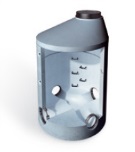  zwężka redukcyjna** zwężka redukcyjna** zwężka redukcyjna** zwężka redukcyjna** zwężka redukcyjna** zwężka redukcyjna**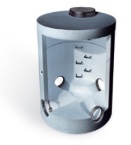  pokrywa 300 KN pokrywa 120 KN pokrywa z pierścieniem odciążającym** pokrywa 300 KN pokrywa 120 KN pokrywa z pierścieniem odciążającym** pokrywa 300 KN pokrywa 120 KN pokrywa z pierścieniem odciążającym** pokrywa 300 KN pokrywa 120 KN pokrywa z pierścieniem odciążającym** pokrywa 300 KN pokrywa 120 KN pokrywa z pierścieniem odciążającym** pokrywa 300 KN pokrywa 120 KN pokrywa z pierścieniem odciążającym** pokrywa 300 KN pokrywa 120 KN pokrywa z pierścieniem odciążającym**WYPOSAŻENIEWYPOSAŻENIEWYPOSAŻENIEWYPOSAŻENIEWYPOSAŻENIEWYPOSAŻENIEWYPOSAŻENIEWYPOSAŻENIEWYPOSAŻENIEWYPOSAŻENIEWYPOSAŻENIEWYPOSAŻENIEWYPOSAŻENIE bez kinety bez kinety bez kinety z kinetą: ½ wys. rury ½ wys. rury ½ wys. rury ½ wys. rury ¾ wys. rury ¾ wys. rury ¾ wys. rury ¾ wys. rury 1 wys. rury bez stopni      złazowych bez stopni      złazowych bez stopni      złazowych ze stopniami      złazowymi: żeliwo żeliwo żeliwo żeliwo stopnie w                                   otulinie stopnie w                                   otulinie stopnie w                                   otulinie stopnie w                                   otulinie drabinka otwór włazowy otwór włazowy otwór włazowy położenie standardowe (boczne) położenie standardowe (boczne) położenie standardowe (boczne) położenie standardowe (boczne) położenie standardowe (boczne) inne       inne       inne       inne       inne       brak włazu  brak włazu  brak włazu  właz  600 właz  800 właz  800 właz  800 właz  800 inne:       inne:       inne:       inne:      klasa włazu:       odsadzka odsadzka odsadzka skos pogrubione dno: h= pogrubione dno: h= pogrubione dno: h= pogrubione dno: h= pogrubione dno: h= pogrubione dno: h= pogrubione dno: h= pogrubione dno: h= rząpie malowanie wewnętrzne malowanie wewnętrzne malowanie wewnętrzne malowanie wewnętrzne malowanie zewnętrzne malowanie zewnętrzne malowanie zewnętrzne malowanie zewnętrzne malowanie zewnętrzne pierścienie dystansowe*** pierścienie dystansowe*** pierścienie dystansowe*** pierścienie dystansowe***OKREŚLENIE DOPŁYWÓWOKREŚLENIE DOPŁYWÓWOKREŚLENIE DOPŁYWÓWOKREŚLENIE DOPŁYWÓWOKREŚLENIE DOPŁYWÓWOKREŚLENIE DOPŁYWÓWOKREŚLENIE DOPŁYWÓWOKREŚLENIE DOPŁYWÓWOKREŚLENIE DOPŁYWÓWOKREŚLENIE DOPŁYWÓWOKREŚLENIE DOPŁYWÓWOKREŚLENIE DOPŁYWÓWOKREŚLENIE DOPŁYWÓWŚrednica DN [mm]i materiał rury, producentŚrednica DN [mm]i materiał rury, producentŚrednica DN [mm]i materiał rury, producentkąt[]kąt[]Rzędna dna ruryRzędna dna ruryRzędna dna rury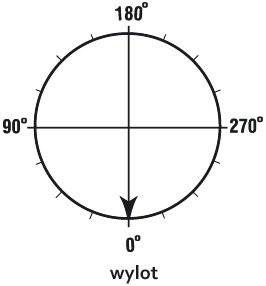 wylotwylotdopływ 1dopływ 1dopływ 2dopływ 2dopływ 3dopływ 3dopływ 4dopływ 4Informacje dodatkowe (załączniki):      Informacje dodatkowe (załączniki):      Informacje dodatkowe (załączniki):      Informacje dodatkowe (załączniki):      Informacje dodatkowe (załączniki):      Informacje dodatkowe (załączniki):      Informacje dodatkowe (załączniki):      Informacje dodatkowe (załączniki):      Informacje dodatkowe (załączniki):      Informacje dodatkowe (załączniki):      Data i podpis:      Data i podpis:      Data i podpis:      